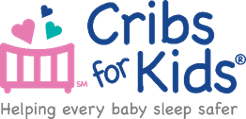 Hospital-wide Safe Sleep Training Post TestQuestions to be added to the electronic learning system. If any issues are encountered regarding format (select all that apply, true/false) please reformat to work with your system. Pass with 80% score. What is the leading cause of infant death before the age of 1?CancerSUID related to unsafe sleepPoisonGunshot  At what age are infants most at risk for death related to unsafe sleep? 1 month- 1 year6 month- 1 year1- 4 monthsWhen babies begin to roll over and rolls onto their stomach during sleep, what should you do?Flip them back over.Start using blankets and pillowsNothing, but continue to place on their backs to start every sleep.What is the most dangerous sleeping surface for baby?Adult BedCouchLaundry basket What strategies can caregivers use to stay awake while breastfeeding or comforting baby, select all that apply:Watch TV or stream Read books or tabletScroll social mediaSet an alarmAll of the above What item does not have to be removed from the crib?Diapers & wipesPacifierExtra blanket, just in caseFavorite stuffed animal When should you stop swaddling a baby?When they sleep through the nightWhen they begin to roll, around 8 weeksWhen they start crawling   If an infant has fallen asleep and the pacifier has fallen out, I should replace the pacifier into their mouth. True/FalseTrueFalseSelect the elements that make a safe sleeping environment, select all that apply:Placed to sleep in a separate roomOn a separate, non-inclined surfaceWith their twin siblingIn a wearable blanketBundled in a hat and blanketsWhat do you do if you witness unsafe sleep in the hospital? Check if the infant is breathing, if so, carry on.Notify the RN caring for the infant immediately Place a monitor on the sleeping infant.Quietly leave the room.